Activité N° 3 proposée par Véronique :Les enfants reproduisent des formes géométriques et inventent des petits monstres ou des personnages ou des animaux …en ajoutant des moustaches, des pieds, des ailes …. Quelques exemples de Véronique : 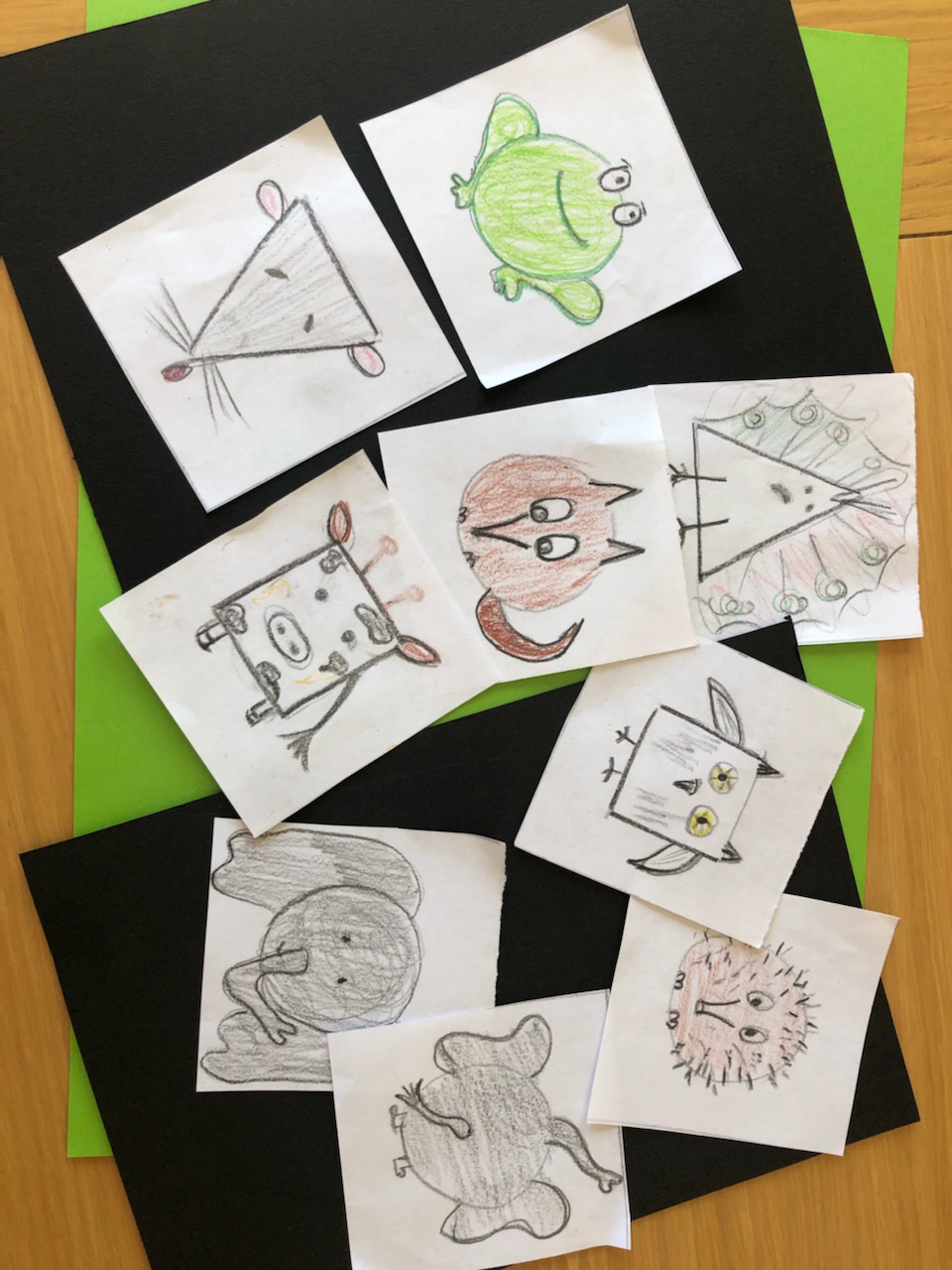 